State of California
Department of Industrial Relations
DIVISION OF WORKERS’ COMPENSATION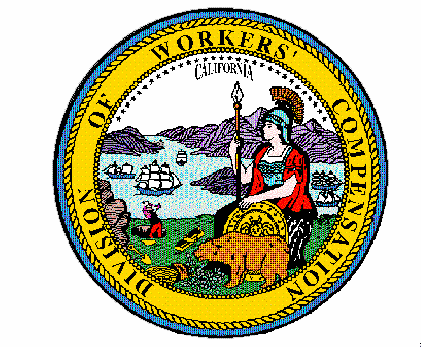 Order of the Administrative Director of the Division of Workers’ Compensation(OMFS Update for Physician Services and Non-Physician Practitioner Services – Effective April 1, 2018)Pursuant to Labor Code section 5307.1(g)(2), the Administrative Director of the Division of Workers’ Compensation orders that the physician services and non-physician practitioner services fee schedule portion of the Official Medical Fee Schedule contained in title 8, California Code of Regulations, section 9789.19, is adjusted to conform to changes in the Medicare system, effective for services rendered on or after April 1, 2018. The update includes changes identified in Center for Medicare and Medicaid Services Change Request (CR) number 10488, Transmittal R3976CP.This Order adopts changes to the OMFS for Physician Services and Non-Physician Practitioner Services to conform to the following Medicare changes:The April 1, 2018 Medicare Physician Fee Schedule release. The CMS’ Medicare National Physician Fee Schedule Relative Value File [Zip] as indicated below is adopted and incorporated by reference, and conforming changes are adopted to title 8, California Code of Regulations, section 9789.19:For services rendered on or after April 1, 2018:RVU18B [ZIP, 3MB]RVU18B (Excluding Attachment A)PPRRVU18_APROPPSCAP_APRExcluding:18LOCCOANES2018GPCI2018////The April 1, 2018 Medicare quarterly update to the Practitioner PTP National Correct Coding Initiative Edits. The Practitioner PTP Correct Coding Edits files listed below are adopted and incorporated by reference, and conforming changes are adopted to title 8, California Code of Regulations, section 9789.19:Practitioner PTP Edits v24.1 effective April 1, 2018 (537,183 records) 0001M/36591 – 25931/G0471 Practitioner PTP Edits v24.1 effective April 1, 2018 (482,358 records) 26010/01810 – 36909/J2001 Practitioner PTP Edits v24.1 effective April 1, 2018 (523,111 records) 37140/0213T – 60650/G0471 Practitioner PTP Edits v24.1 effective April 1, 2018 (466,820 records) 61000/0213T – R0075/R0070 The April 1, 2018 quarterly update to the Practitioner Services Medically Unlikely Edits. Medicare’s Practitioner Services MUE Table – Effective 4/1/18, is adopted and incorporated by reference, and conforming changes are adopted to title 8, California Code of Regulations, section 9789.19. It is currently accessible on the CMS website and will be posted on the DWC Physician Fee Schedule web page for access in the future.This Order and the updated regulations are effective for services rendered on or after April 1, 2018 and shall be published on the website of the Division of Workers’ Compensation:  http://www.dir.ca.gov/DWC/OMFS9904.htmIT IS SO ORDERED.Dated:  March 22, 2018		ORIGINAL SIGNED BY		GEORGE P. PARISOTTOAdministrative Director of the Division of Workers’ Compensation